Table S1. Baseline characteristics of PAPS, SLE/APS and healthy controlPAPS, primary antiphospholipid syndrome; SLE/APS, systemic lupus erythematosus-associated antiphospholipid syndrome; LA, lupus anticoagulant; aCL, anticardiolipin antibodies IgG and/or M; aβ2GPI, anti-β2-glycoprotein I antibodies IgG and/or M; aPS/PT, phosphatidylserine-dependent antiprothrombin antibodies IgG and/or M.Table S2. Antibody panels for T and B cell subset analysisTable S3. Cell surface marker phenotype of T and B cell subset Table S4. Baseline characteristics of PAPS patients for genetic analysisTable S5. SNP listTable S6. Primer listTable S7. Serum aPL profile of the patients enrolled in the cell sorting analysisGPL-U, G phospholipids units; MPL-U, M phospholipids units.Table S8. The prevalence of each listed allele among 14 PAPS patientsTable S9. Association between disease-related SNPs and B cell subsets in patients who were not on immunosuppressive therapyValues are presented as p values. *p<0.05, using Kruskal Wallis test or Mann–Whitney U test. Breg cells, regulatory B cells.References1.	Morita R, Schmitt N, Bentebibel SE, Ranganathan R, Bourdery L, Zurawski G, Foucat E, Dullaers M, Oh S, Sabzghabaei N, Lavecchio EM, Punaro M, Pascual V, Banchereau J, Ueno H. Human blood CXCR5(+)CD4(+) T cells are counterparts of T follicular cells and contain specific subsets that differentially support antibody secretion. Immunity. 2011; 34: 108-21. 2.	Miyara M, Yoshioka Y, Kitoh A, Shima T, Wing K, Niwa A, Parizot C, Taflin C, Heike T, Valeyre D, Mathian A, Nakahata T, Yamaguchi T, Nomura T, Ono M, Amoura Z, Gorochov G, Sakaguchi S. Functional delineation and differentiation dynamics of human CD4+ T cells expressing the FoxP3 transcription factor. Immunity. 2009; 30: 899-911. 3.	Liu W, Putnam AL, Xu-Yu Z, Szot GL, Lee MR, Zhu S, Gottlieb PA, Kapranov P, Gingeras TR, Fazekas de St Groth B, Clayberger C, Soper DM, Ziegler SF, Bluestone JA. CD127 expression inversely correlates with FoxP3 and suppressive function of human CD4+ T reg cells. J Exp Med. 2006; 203: 1701-11.4.	Maecker HT, McCoy JP, Nussenblatt R. Standardizing immunophenotyping for the Human Immunology Project. Nat Rev Immunol. 2012; 12: 191-200. 5.	Kawasaki A, Furukawa H, Kondo Y, et al. TLR7 single-nucleotide polymorphisms in the 3' untranslated region and intron 2 independently contribute to systemic lupus erythematosus in Japanese women: a case-control association study. Arthritis Res Ther. 2011; 13(2):R41.6.	Musone SL, Taylor KE, Lu TT, et al. Multiple polymorphisms in the TNFAIP3 region are independently associated with systemic lupus erythematosus. Nat Genet. 2008; 40(9):1062-1064.7.	Kawasaki A, Tsuchiya N, Ohashi J, et al. Role of APRIL (TNFSF13) polymorphisms in the susceptibility to systemic lupus erythematosus in Japanese. Rheumatology (Oxford). 2007; 46(5):776-782.8.	International Consortium for Systemic Lupus Erythematosus G, Harley JB, Alarcon-Riquelme ME, et al. Genome-wide association scan in women with systemic lupus erythematosus identifies susceptibility variants in ITGAM, PXK, KIAA1542 and other loci. Nat Genet. 2008; 40(2):204-210.9.	Cunninghame Graham DS, Graham RR, Manku H, et al. Polymorphism at the TNF superfamily gene TNFSF4 confers susceptibility to systemic lupus erythematosus. Nat Genet. 2008; 40(1):83-89.10.	Kozyrev SV, Abelson AK, Wojcik J, et al. Functional variants in the B-cell gene BANK1 are associated with systemic lupus erythematosus. Nat Genet. 2008; 40(2):211-216.11.	Sigurdsson S, Nordmark G, Goring HH, et al. Polymorphisms in the tyrosine kinase 2 and interferon regulatory factor 5 genes are associated with systemic lupus erythematosus. Am J Hum Genet. 2005; 76(3):528-537.12.	Graham RR, Kozyrev SV, Baechler EC, et al. A common haplotype of interferon regulatory factor 5 (IRF5) regulates splicing and expression and is associated with increased risk of systemic lupus erythematosus. Nat Genet. 2006; 38(5):550-555.13.	Liu HF, An XJ, Yang Y, et al. Association of rs10954213 polymorphisms and haplotype diversity in interferon regulatory factor 5 with systemic lupus erythematosus: a meta-analysis. J Huazhong Univ Sci Technolog Med Sci. 2013; 33(1):15-21.14.	Yin H, Borghi MO, Delgado-Vega AM, et al. Association of STAT4 and BLK, but not BANK1 or IRF5, with primary antiphospholipid syndrome. Arthritis Rheum. 2009; 60(8):2468-2471.15.	Zhu XW, Wang Y, Wei YH, et al. Comprehensive Assessment of the Association between FCGRs polymorphisms and the risk of systemic lupus erythematosus: Evidence from a Meta-Analysis. Sci Rep. 2016; 6:31617.16.	Douglas KB, Windels DC, Zhao J, et al. Complement receptor 2 polymorphisms associated with systemic lupus erythematosus modulate alternative splicing. Genes Immun. 2009; 10(5):457-469.17.	Yuan H, Feng JB, Pan HF, et al. A meta-analysis of the association of STAT4 polymorphism with systemic lupus erythematosus. Mod Rheumatol. 2010; 20(3):257-262.18.	Horita T, Atsumi T, Yoshida N, et al. STAT4 single nucleotide polymorphism, rs7574865 G/T, as a risk for antiphospholipid syndrome. Ann Rheum Dis. 2009; 68(8):1366-1367.19.	Yang W, Shen N, Ye DQ, et al. Genome-wide association study in Asian populations identifies variants in ETS1 and WDFY4 associated with systemic lupus erythematosus. PLoS Genet. 2010; 6(2):e1000841.Figure 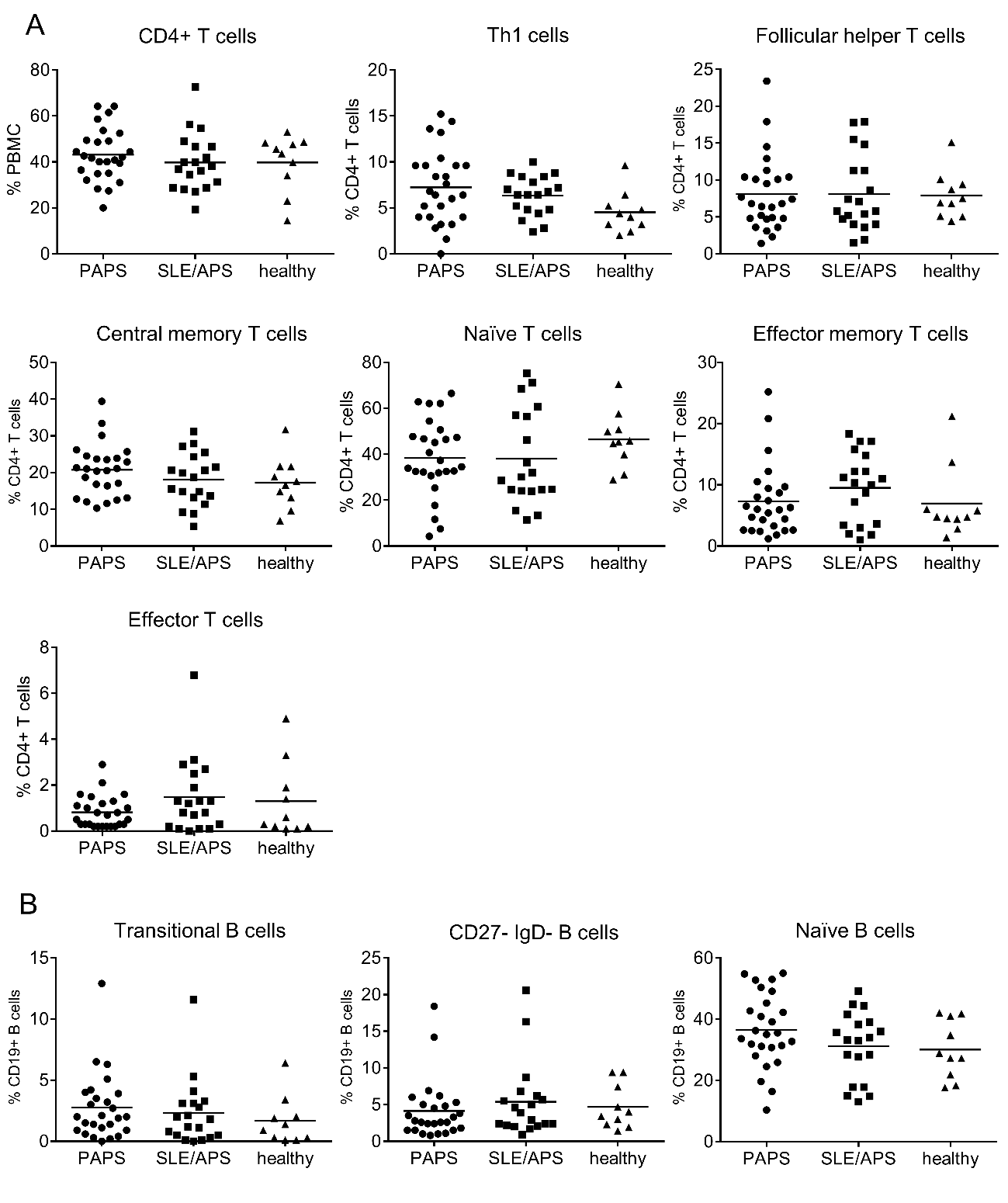 Fig. S1. Lymphocyte subset analysis in PAPS, SLE/APS and healthy controls. (A) The percentage of CD4+ T cells, Th1 cells, follicular helper T cells, central memory T cells, naïve T cells, effector memory T cells and effector T cells per CD4+ T cells. (B) The percentage of Traditional B cells, CD27- IgD- B cells and naïve B cells per CD19+ B cells. Th, helper T; PAPS, primary antiphospholipid syndrome; SLE/APS, systemic lupus erythematosus-associated antiphospholipid syndrome.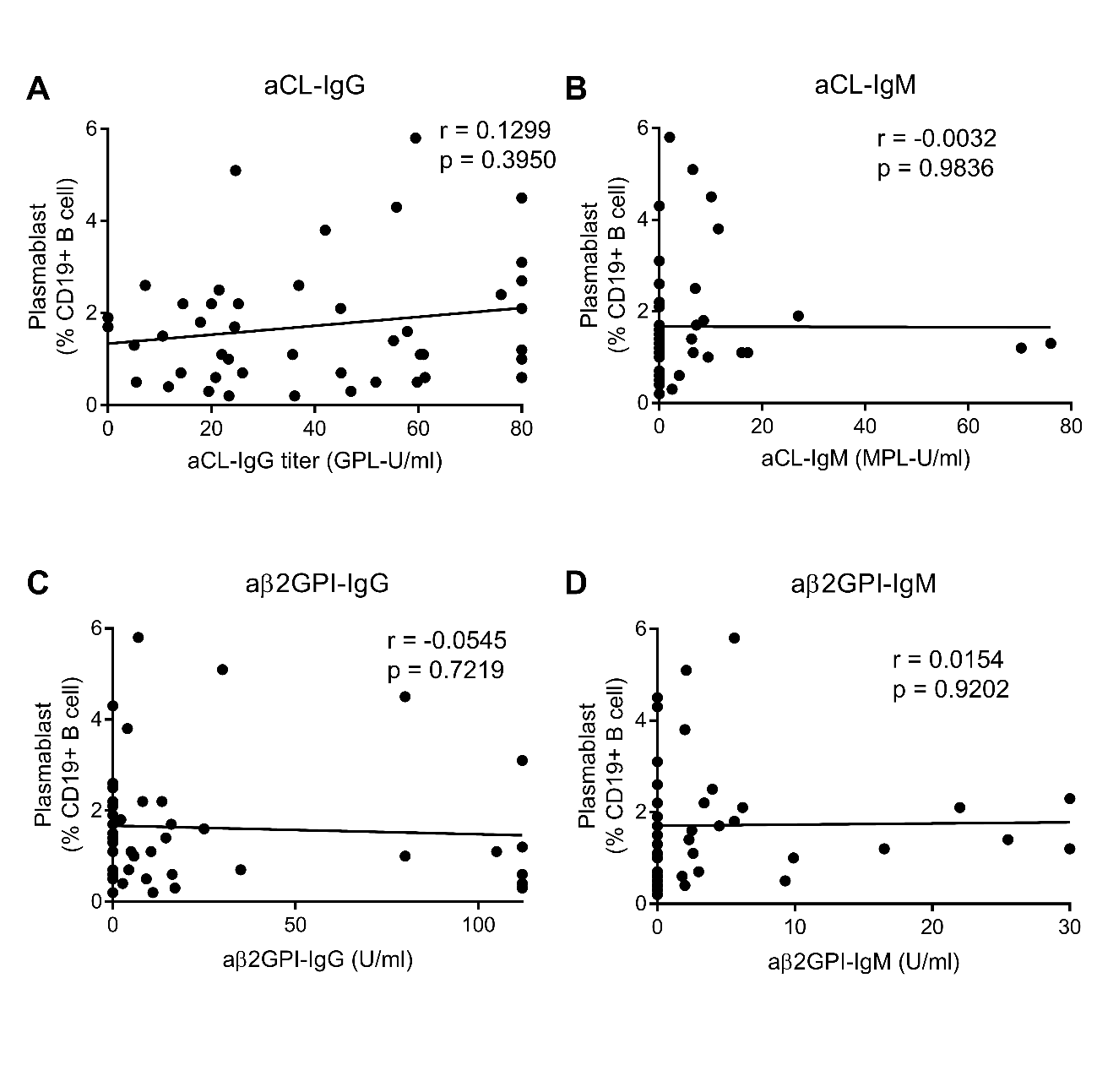 Fig. S2. The correlations between each aPL titer and plasmablast counts. (A) aCL-IgG (B) aCL-IgM (C) aβ2GPI-IgG (D) aβ2GPI-IgM.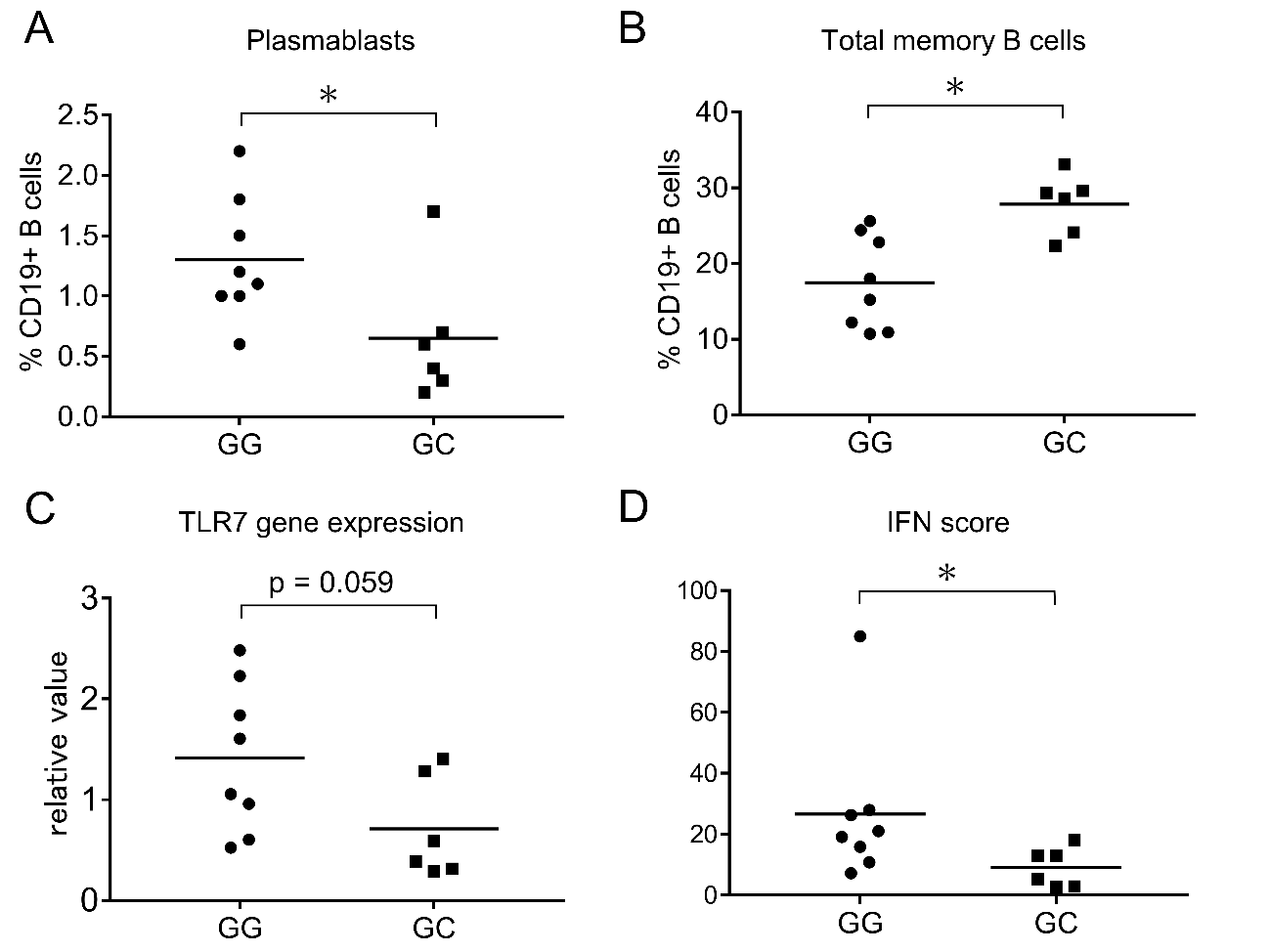 Fig. S3. Association of plasmablasts and total memory B cells with TLR7 SNP rs3853839 in PAPS patients. G represents the risk allele. (A) The percentage of plasmablasts per CD19+ B cells. (B) The percentage of total memory B cells per CD19+ B cells. (C) TLR7 transcript levels in PBMCs. (D) IFN score, which represents the combination of mRNA expression levels of four IFN-regulated genes including LY6E, MX1, IFIT1, and IFIT3 in PBMCs. Each point represents one individual patient. *p<0.05.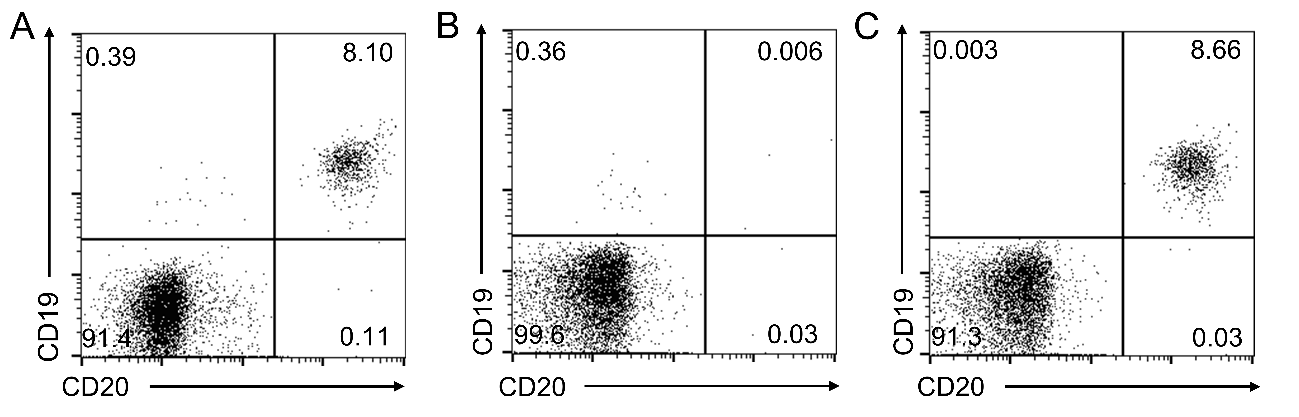 Fig. S4. FACS-sorted cells. (A) The total PBMCs fraction (B) PBMCs depleted of CD20-positive B cells (C) PBMCs depleted of CD20-negative B cells. PBMCs, peripheral blood mononuclear cells.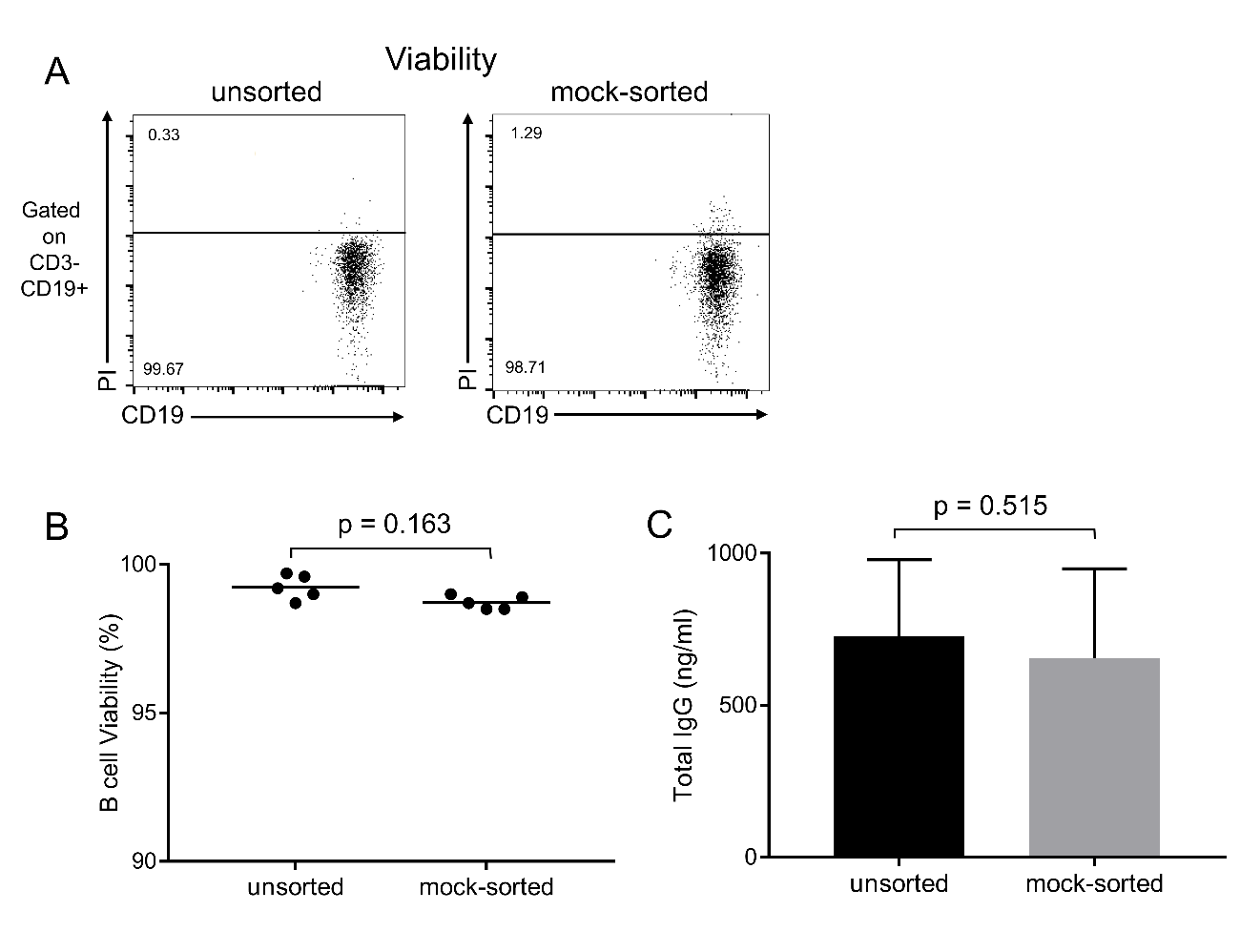 Fig. S5. B cell viability and total IgG production capability of unsorted and mock-sorted PBMCs. (A) Representative dot plots depicting dead CD19+ B cells measured by Propidium Iodide (PI). (B) The viability of CD3- CD19+ B cells. (C) Total IgG levels in the culture supernatants of PBMCs stimulated with IL-6, IL-21, CD40 ligand, APRIL. B cell viability was calculated by examining the ratio of the number of live (PI-negative) CD3- CD19+ B cells to the number of dead fluorescing (PI-positive) CD3- CD19+ B cells. Total IgG levels in the supernatants were measured by Human IgG ELISA kit (abcam). PBMCs were obtained from 5 healthy controls for these analyses.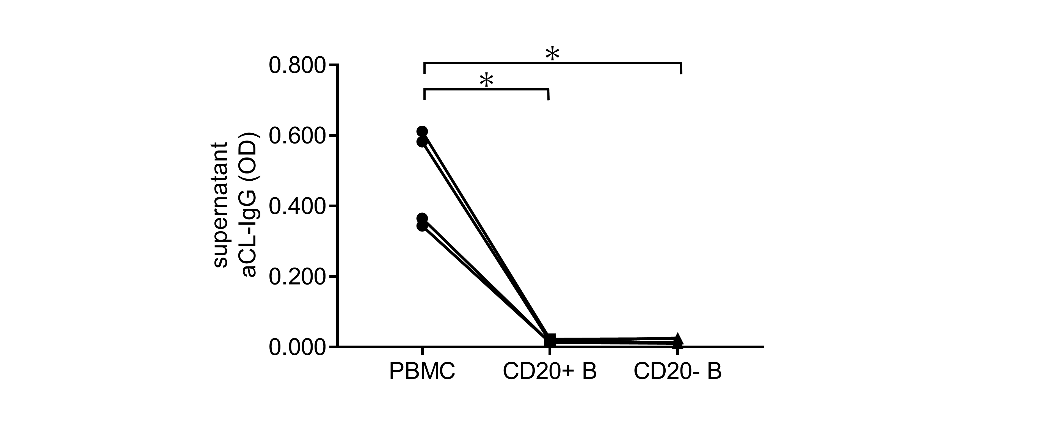 Fig S6. Ex-vivo aCL-IgG production in the culture supernatants of PBMCs stimulated with IL-6 (1 ng/ml), IL-21 (50 ng/ml), CD40 ligand (1 μg/ml), APRIL (300 ng/ml). aCL-IgG detected by ELISA in the culture supernatants of total PBMCs, CD20+ B cells or CD20- B cells from four patients. Each point represents one individual patient. *p<0.05. aCL, anticardiolipin antibodies; GPL-U, G phospholipids units; PBMCs, peripheralblood mononuclearPAPSSLE/APShealthy controlNumber of patients, n261910Age (years, mean ± SD)41.5 ± 15.742.2 ± 11.537.3 ± 6.1Females, n (%)23 (88.4)17 (89.5)8 (80.0)Clinical manifestations associated with APS, n (%)  Arterial thrombosis, n (%)18 (69.2)12 (63.2)  Venous thrombosis, n (%)5 (19.2)8 (42.1)  Obstetrical events, n (%)4 (15.4)3 (15.8)aPL profile  LA, n (%)19 (73.1)15 (78.9)  aCL, n (%)22 (84.6)15 (78.9)  aβ2GPI, n (%)14 (53.8)14 (73.7)  aPS/PT, n (%)18 (69.2)15 (78.9)Medication  Antiplatelet, n (%)20 (76.9)13 (68.4)  Anticoagulant, n (%)11 (42.3)7 (36.8)  Corticosteroids, n (%)4 (15.3)16 (84.2)  Hydroxychloroquine, n (%)0 (0.0)2 (10.5)TregThB cellsFITC Live or deadLive or deadLive or deadPE CD25CXCR3CD24PerCP-Cy5.5 CD4CD4CD19PE-Cy7 CCR7CCR6CD27APC CD127CXCR5CD38APC-H7 CD45RACD45RACD20V450 CD3CD3V500 IgDSubsetSurface markersReferencesCD4+ T cellsCD3+ CD4+1Helper T cellsCD3+ CD4+ CXCR5- CD45RA-1Th1 cellsCD3+ CD4+ CXCR5- CD45RA- CXCR3+ CCR6-1Th2 cellsCD3+ CD4+ CXCR5- CD45RA- CXCR3- CCR6-1Th17 cellsCD3+ CD4+ CXCR5- CD45RA- CXCR3- CCR6+1Follicular helper T cellsCD3+ CD4+ CXCR5+ CD45RA-1Central memory T cellsCD4+ CD25- CD45RA-CCR7+2,3Effector memory T cellsCD4+ CD25- CD45RA-CCR7-2,3Naïve T cellsCD4+ CD25- CD45RA+CCR7+2,3Effector T cellsCD4+ CD25- CD45RA+CCR7-2,3Treg cellsCD4+ CD25+ CD127-~dim2,3Activated Treg cellsCD4+ CD25+ CD127-~dim CD45RA-2,3Resting Treg cellsCD4+ CD25+ CD127-~dim CD45RA+2,3Traditional B cellsCD3- CD19+ CD24++ CD38++4Naïve B cellsCD3- CD19+ CD27- IgD+4Total memory B cells cellsCD3- CD19+ CD27+4Pre-switched memory B cellsCD3- CD19+ CD27+ IgD+4Post-switched memory B cellsCD3- CD19+ CD27+ IgD-4CD27- IgD- B cellsCD3- CD19+ CD27- IgD-4PlasmablastsCD3- CD19+ CD20- CD27++ CD38++4PAPSNumber of patients, n14Age (years, mean ± SD)51.5 ± 12.7Females, n (%)14 (100)Clinical manifestations associated with APS, n (%)  Arterial thrombosis, n (%)10 (71.4)  Venous thrombosis, n (%)3 (21.4)  Obstetrical events, n (%)1 (7.1)aPL profile  LA, n (%)11 (78.6)  aCL, n (%)12 (85.7)  aβ2GPI, n (%)7 (50.0)  aPS/PT, n (%)9 (64.3)Medication  Antiplatelet, n (%)11 (78.6)  Anticoagulant, n (%)6 (42.9)  Corticosteroids, n (%)0 (0.0)  Hydroxychloroquine, n (%)0 (0.0)GeneSNPGenotypeAssociated diseaseReferencesTLR7rs179010C/TSLE5rs3853839G/CSLE5TNFAIP3 rs13192841A/GSLE6rs2230926T/GSLE6rs6922466A/GSLE6TNFSF13rs11552708G/ASLE7TNFSF4rs10798269G/ASLE8rs844644A/CSLE9BANK1rs3733197G/ASLE10TYK2rs2304256A/CSLE11IRF5rs2004640G/TSLE12rs10954213A/GSLE, APS13,14FCGR2Ars1801274C/TSLE15FCGR2Brs1050501C/TSLE15FCG3Ars396991G/TSLE15CR2rs4308977G/ASLE16rs1048971G/ASLE16rs17615G/ASLE16STAT4rs7574865G/TSLE, APS17,18BLKrs2736340C/TSLE, APS19,14geneForward primer (5’ – 3’)Reverse primer (3’ – 5’)TLR7AGGTGGAAGCAGACAGGAGATCTCCCAGACACACTTGCAGLY6ECTTACGGTCCAACATCAGACGCACACATCCCTACTGACACMX1GGGTAGCCA CTGGACTGAAGGTGGAGCGATTCTGAGIFIT1TCAAAGTCAGCAGCCAGTCTCAGCCTCCTTGGGTTCGTCTATAAIFIT3AACTACGCCTGGGTCTACTATCACTTGCCCTTTCATTTCTTCCACACGAPDHGGTGATGCTGGTGCTGAGTATCATAAGTCCCTCCACGATGaCL-IgG (GPL-U/ml)aCL-IgM (MPL-U/ml)aβ2GPI-IgG (U/ml)aβ2GPI-IgM (U/ml)aCL detection assay (Figure 3C) Patient 180<274437 Patient 280<01.31.4 Patient 380<3.9170 Patient 480<001.1aβ2GPI/HLA class II complex detection assay (Figure 4C,D) Patient 180<274437 Patient 242.008017 Patient 334.28.46722GeneSNPAllele, n (%)Allele, n (%)Allele, n (%)TLR7rs179010C/C 11 (79)C/T3 (21)T/T0 (0)rs3853839G/G8 (57)G/C6 (43)C/C0 (0)TNFAIP3 rs13192841A/A11 (79)A/G3 (21)G/G0 (0)rs2230926T/T9 (64)T/G4 (29)G/G1 (7)rs6922466A/A9 (64)A/G4 (29)G/G1 (7)TNFSF13rs11552708G/G2 (14)G/A10 (71)A/A2 (14)TNFSF4rs10798269G/G10 (71)G/A4 (29)A/A0 (0)rs844644A/A5 (36)A/C6 (43)C/C3 (21)BANK1rs3733197G/G12 (86)G/A2 (14)A/A0 (0)TYK2rs2304256A/A8 (57)A/C4 (29)C/C2 (14)IRF5rs2004640G/G3 (21)G/T9 (64)T/T2 (14)rs10954213A/A3 (21)A/G7 (50)G/G4 (29)FCGR2Ars1801274A/A8 (57)A/G6 (43)G/G0 (0)FCGR2Brs1050501C/C12 (86)C/T2 (14)T/T0 (0)FCG3Ars396991G/G6 (43)G/T7 (50)T/T1 (7)CR2rs4308977G/G10 (71)G/A3 (21)A/A1 (7)rs1048971G/G6 (43)G/A6 (43)A/A2 (14)rs17615G/G9 (64)G/A5 (36)A/A0 (0)STAT4rs7574865G/G4 (29)G/T8 (57)T/T2 (14)BLKrs2736340C/C10 (71)C/T4 (29)T/T0 (0)GeneSNPTotal memory Bpre-switch memory Bpost-switch memory BPlasma
blastBregTLR7rs1790100.5860.6970.5330.3490.629rs38538390.013*0.014*0.048*0.033*0.329TNFAIP3 rs131928410.2430.1010.9380.5330.432rs22309260.3120.8760.1020.3100.394rs69224660.6600.7380.3880.3200.296TNFSF13rs115527080.7730.6660.2060.4920.529TNFSF4rs107982690.4630.1210.9520.3890.812rs8446440.8861.0000.6710.1560.912BANK1rs37331970.4231.0000.1810.4220.241TYK2rs23042560.7370.6220.7780.3850.291IRF5rs20046400.8000.6580.2660.6590.128rs109542130.5660.8350.3360.2310.349FCGR2Ars18012740.1811.0000.0920.4200.938FCGR2Brs10505010.3060.5920.1080.5930.911FCG3Ars3969910.3910.3160.6680.6170.412CR2rs43089770.8661.0000.6720.9330.483rs10489710.8670.9540.6560.2540.174rs176150.0650.0640.2160.3150.846STAT4rs75748650.4300.5260.6030.2160.237BLKrs27363400.1570.1190.7230.8870.533